Klasa IV – SP NiedźwiadaTemat: Romuald Traugutt i powstanie stycznioweProszę przeczytać poniższy tekst, a następnie wykonać w zeszycie polecenia: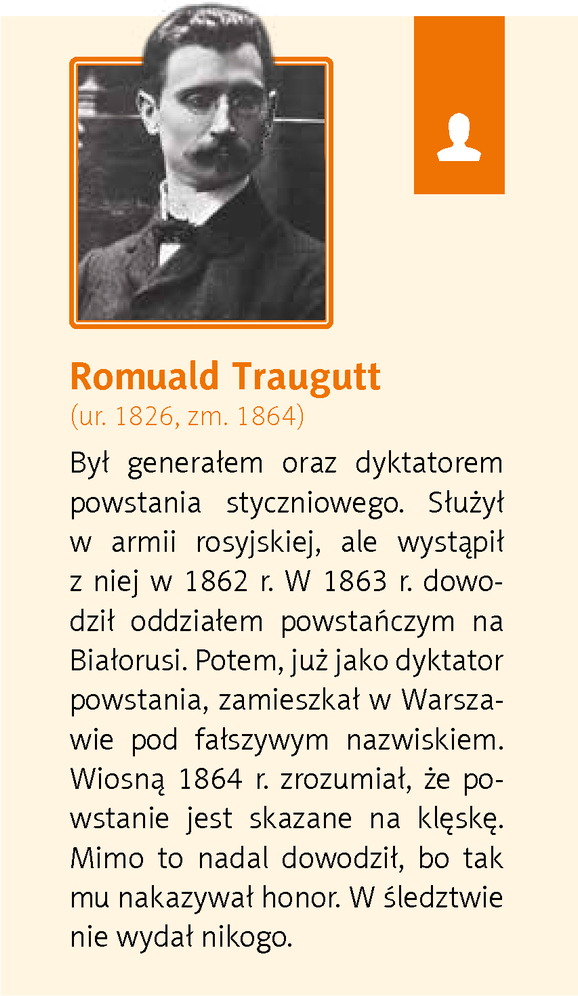 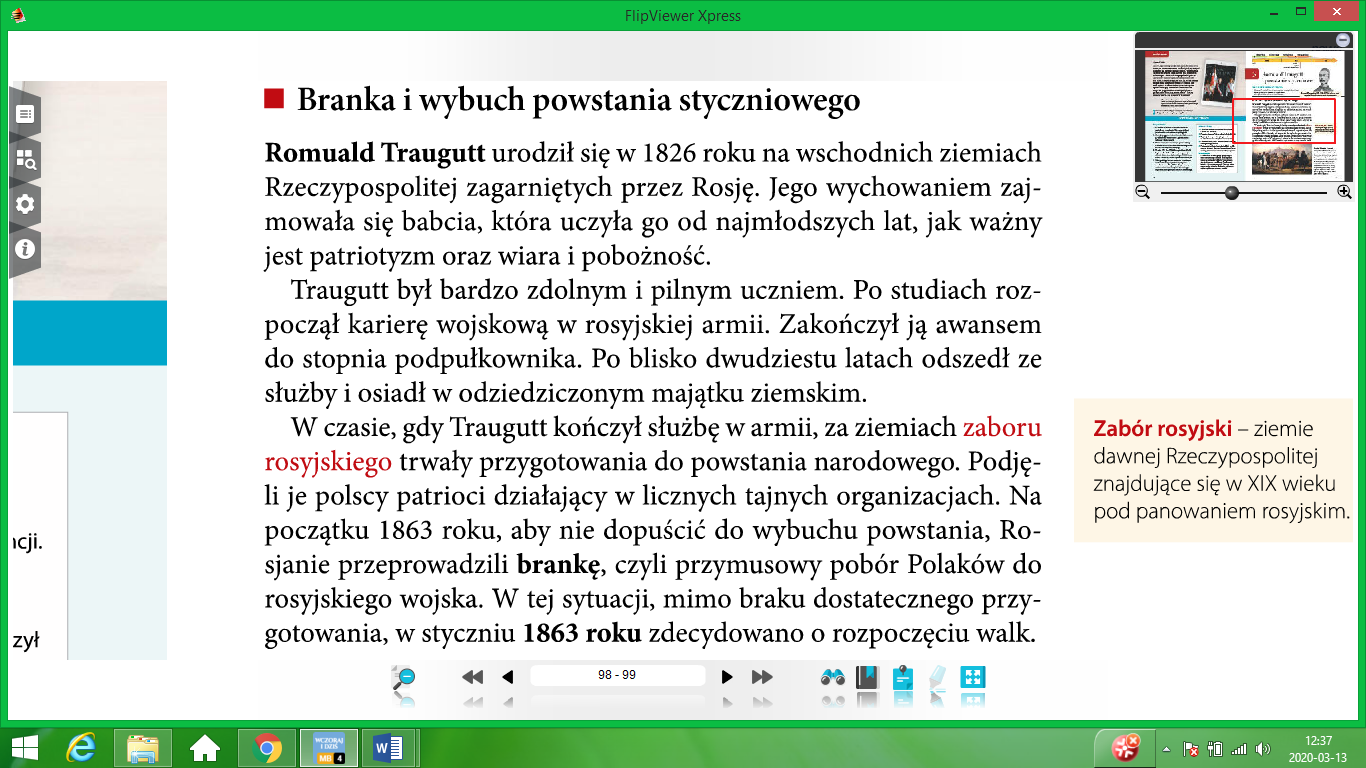    Tak wybuchło powstanie styczniowe.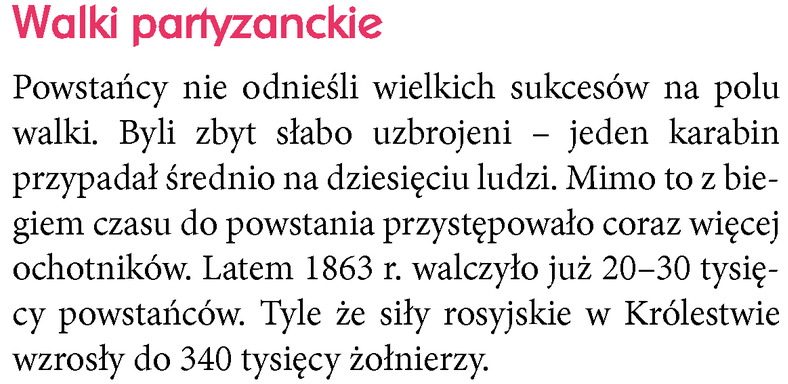 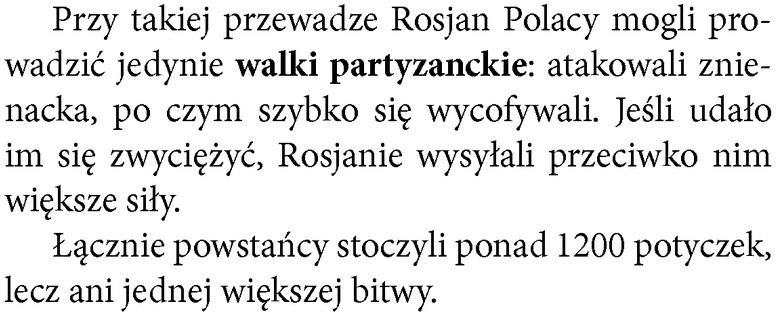 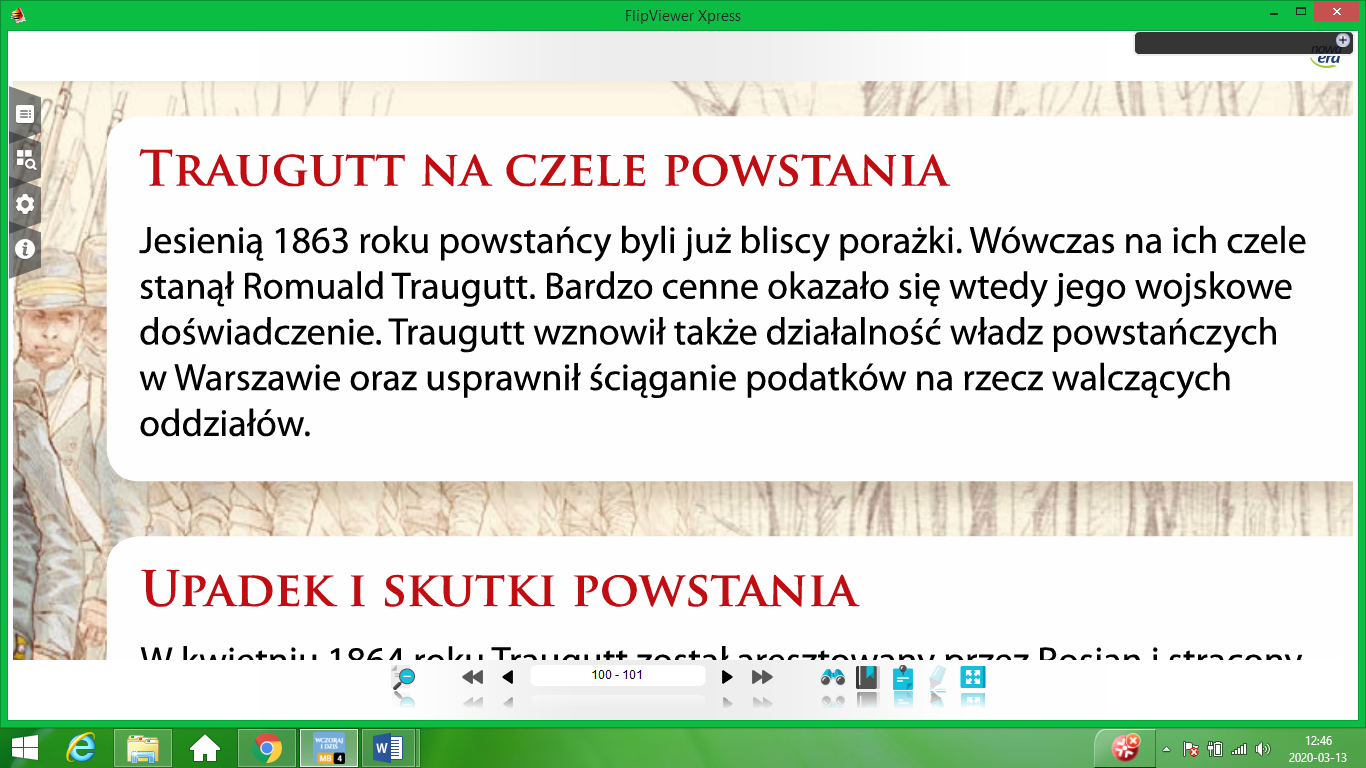 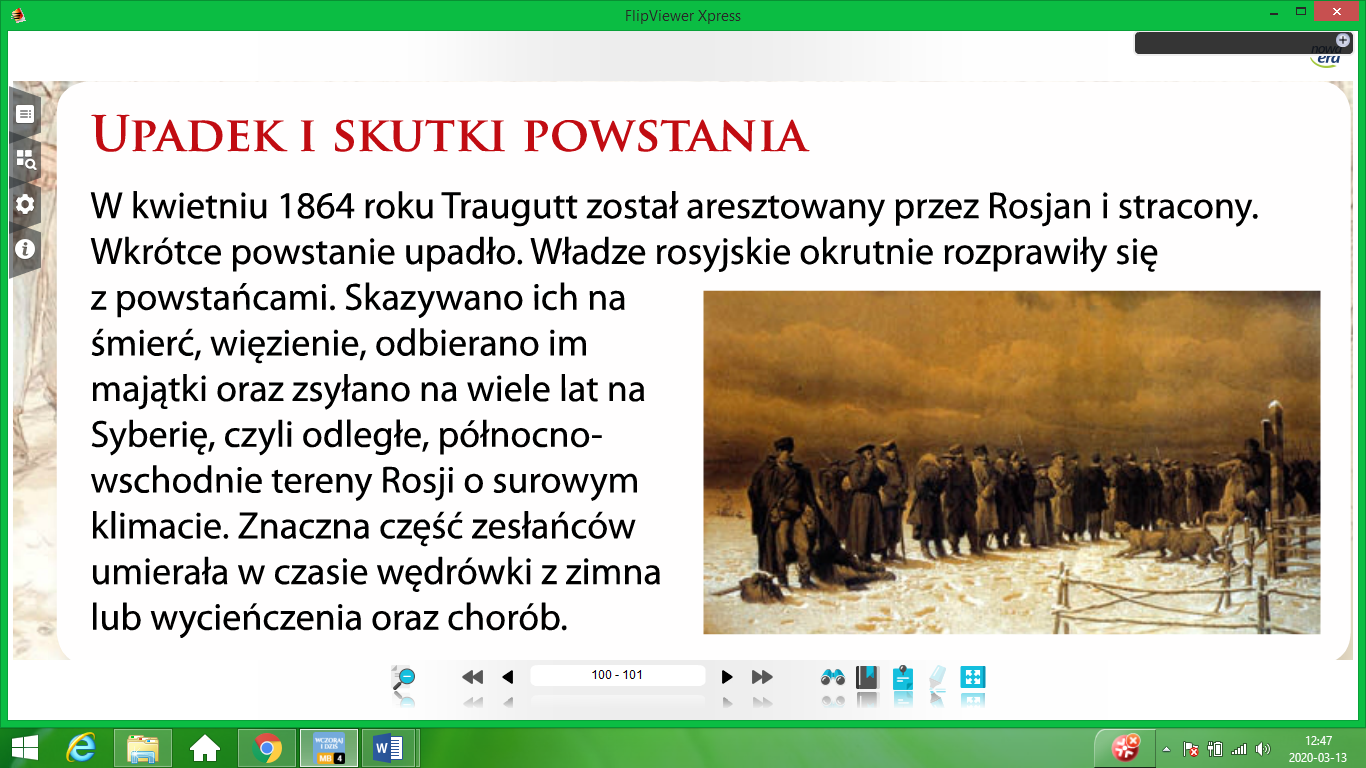 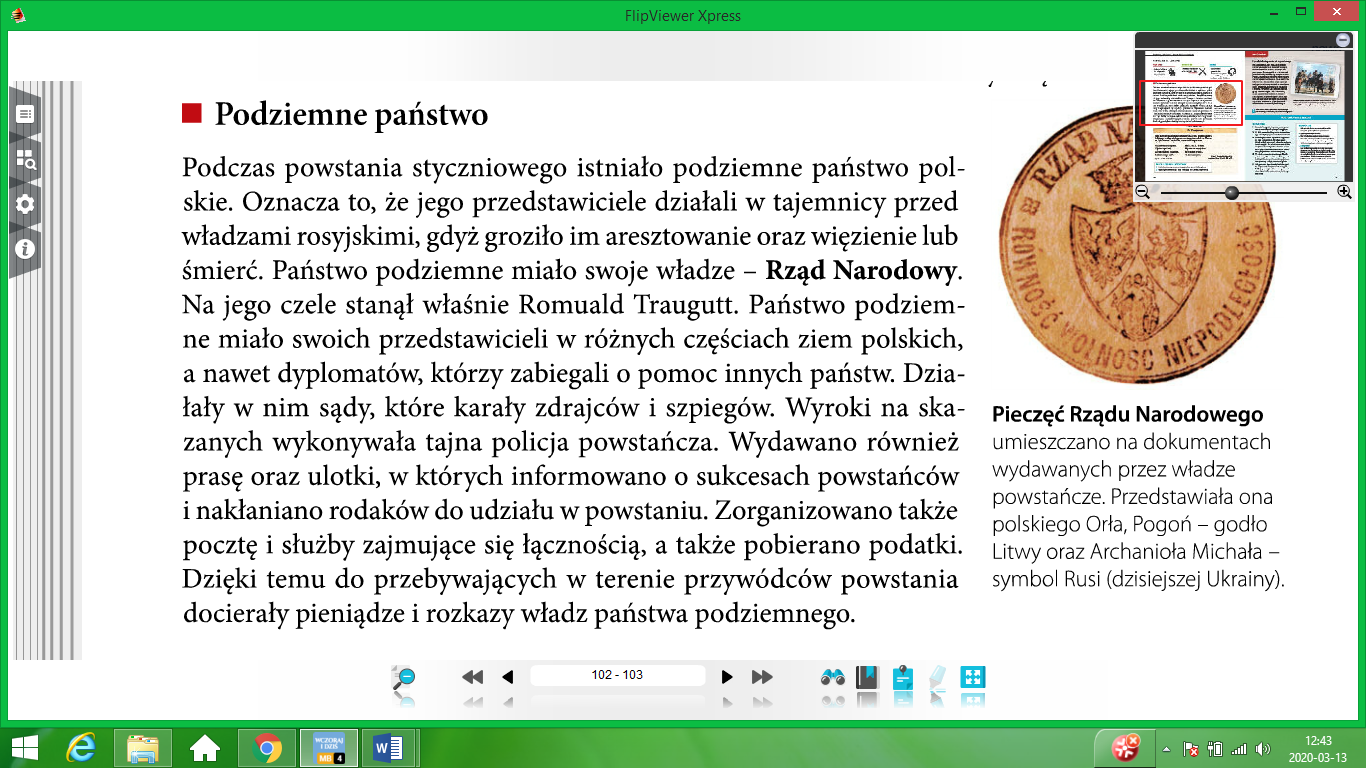 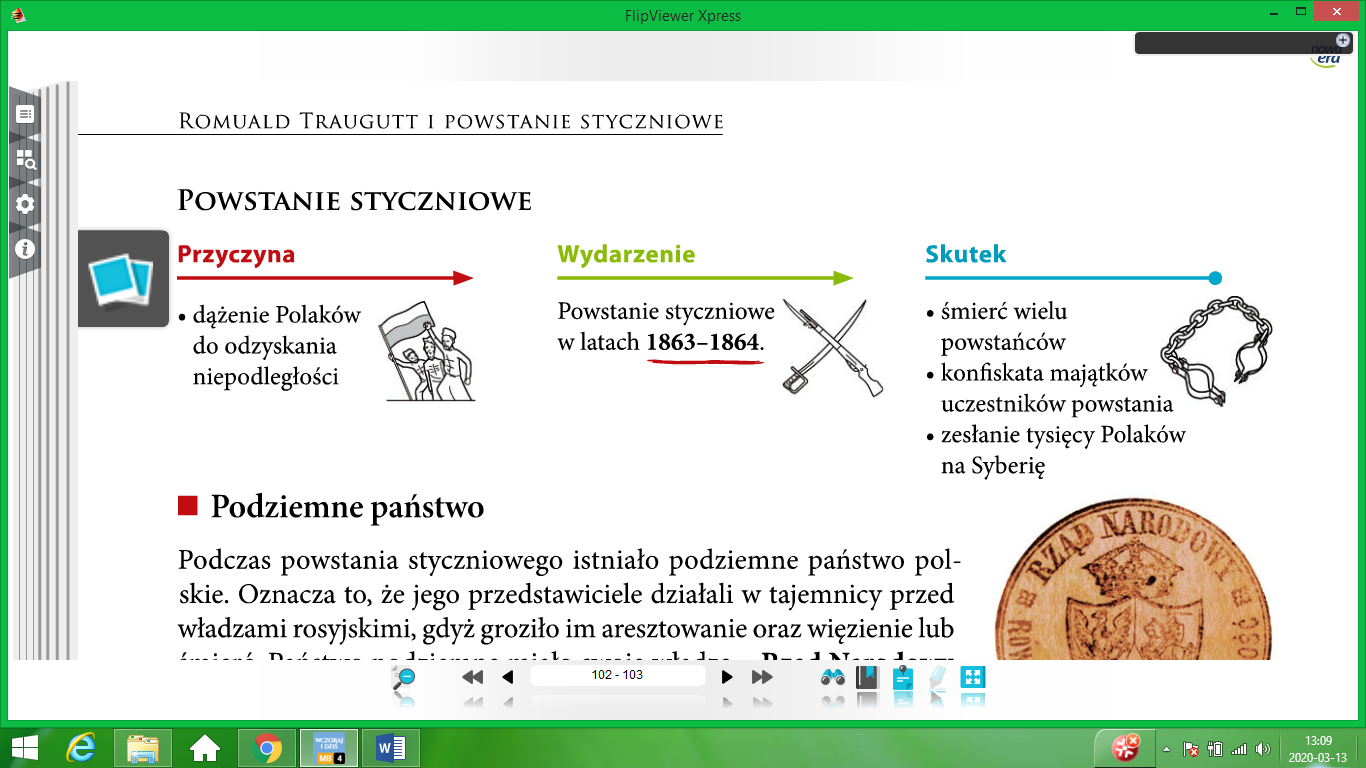 Polecenia do wykonania w zeszycie:Napisz, kiedy wybuchło powstanie styczniowe ?Wyjaśnij w zeszycie, czym był „branka” ?Wymień przyczyny i skutki powstania styczniowego.Za kilka dni, pojawi się kolejna partia zadań do wykonania. Przypominam, że zadania domowe zostaną sprawdzone przeze mnie po powrocie do szkoły. Powodzenia !